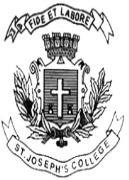 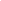 ST. JOSEPH’S COLLEGE (AUTONOMOUS), BENGALURU-27B.A. JIP- VI SEMESTEREND SEMESTER EXAMINATION: MAY 2023IRP 6221: Causes of ConflictsTime- 2 ½ hrs		                                                   	Max Marks-70           This question paper contains one printed page and three partsPART- A   Answer any four of the following questions in about 60 words each (4x4=16)Briefly explain the concept of Conflict.Differentiate between Violence and Conflict with suitable examples.What is Feminist view on Conflicts?What are the Objectives of UN?What is De- Militarization? What are its forms?PART- BAnswer any three of the following questions in about 150 words each (3x8=24)What is a Peace Agreement? Cite two examples for the same.Explain Civil War with suitable example from the West Asian region.Discuss the reasons for conflicts in the least developed regions with suitable examples.Explain Resource Conflict with reference to Nord-Stream Pipeline conflict between Russia and European Union.PART- CAnswer any two of the following questions in about 250 words each (2x15=30)Explain different types of conflicts with suitable examples.Explain the major arguments of Realist and Liberalist school of thought on conflicts.Evaluate socio-communal situation (politics of hate) in the present-day India. Suggest remedies.Bring out the nuances of Peace-making, Peacekeeping and Peace building.